w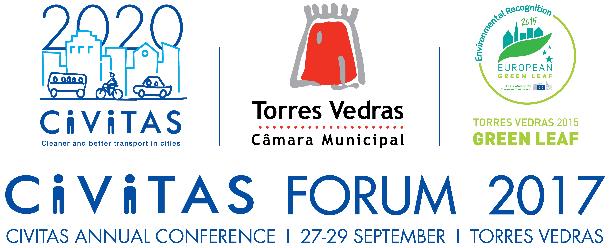 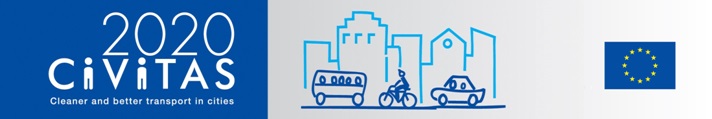 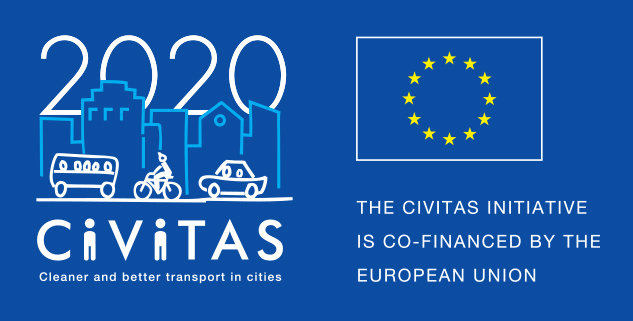 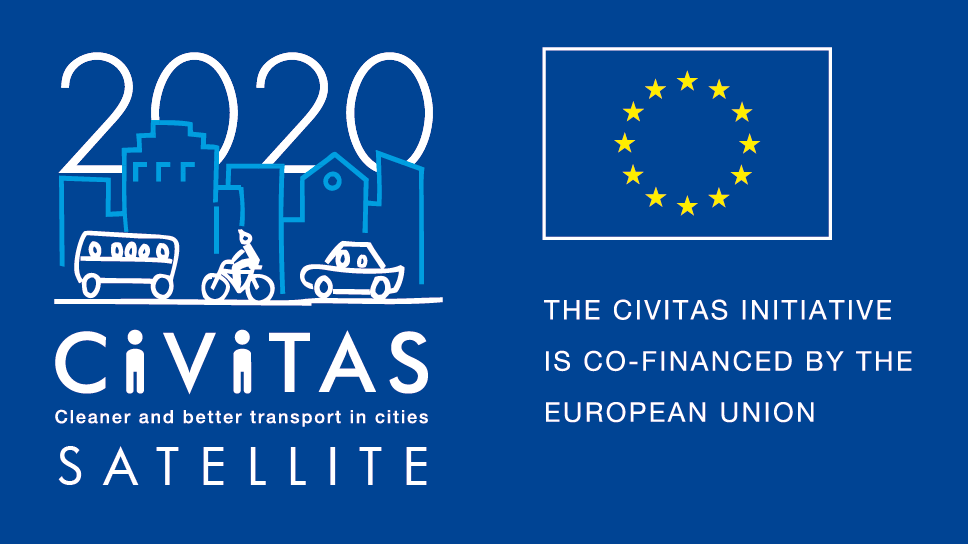 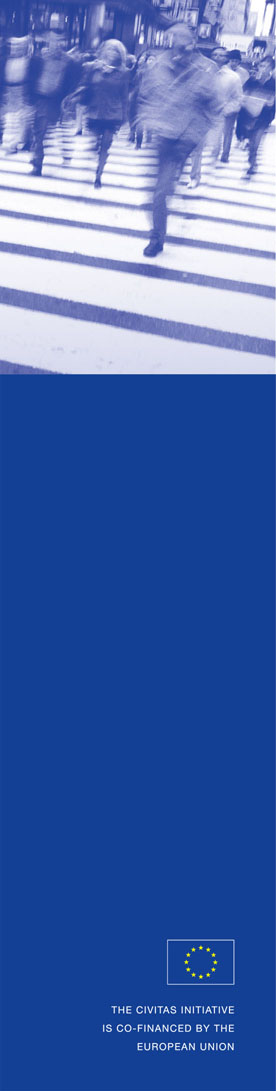 About the Forum ConferenceThe CIVITAS Initiative, established 15 years ago by the European Commission, supports cities with developing and implementing sustainable urban mobility measures. Its flagship event is the annual CIVITAS Forum conference, with over 400 participants, technical solutions, innovations, and challenges to sustainable urban mobility and how these can be applied in their local contexts.Regular exhibitor stand – 27-29 SeptemberAssociations, cities, businesses, universities, European Commission funded projects and other stakeholders as well as participants in current CIVITAS projects have the opportunity to apply for an exhibitor stand. More details below. For the exhibitor stand only, please fill out application form A.Deployment Day – 28 SeptemberDeployment Day is a new feature of the CIVITAS Forum Conference 2017 where tools and methods supporting cities in implementing sustainable mobility solutions will be presented. This is open to associations, cities, businesses, universities, European Commission funded projects and other stakeholders as well as participants in the current CIVITAS projects. Exhibiting your tool/method and showcasing it through the deployment day programme will help to facilitate building relationships and potential partnerships with cities. In addition, your tool/ method will be featured in the CIVITAS online marketplace on tools and methods that will be launched at the CIVITAS Forum Conference 2017.As part of deployment day, participants can undertake the following activities:Exhibitor standYou can set up your stand for the entire CIVITAS Forum conference or for Deployment Day only.Conference venueCentro Social Paroquial Torres Vedras, Rua António Leal D'ascenção 2, 2560-295 Torres Vedras, PT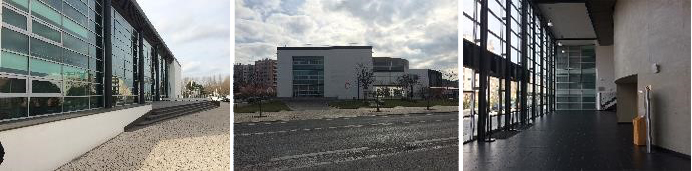 Exhibitor area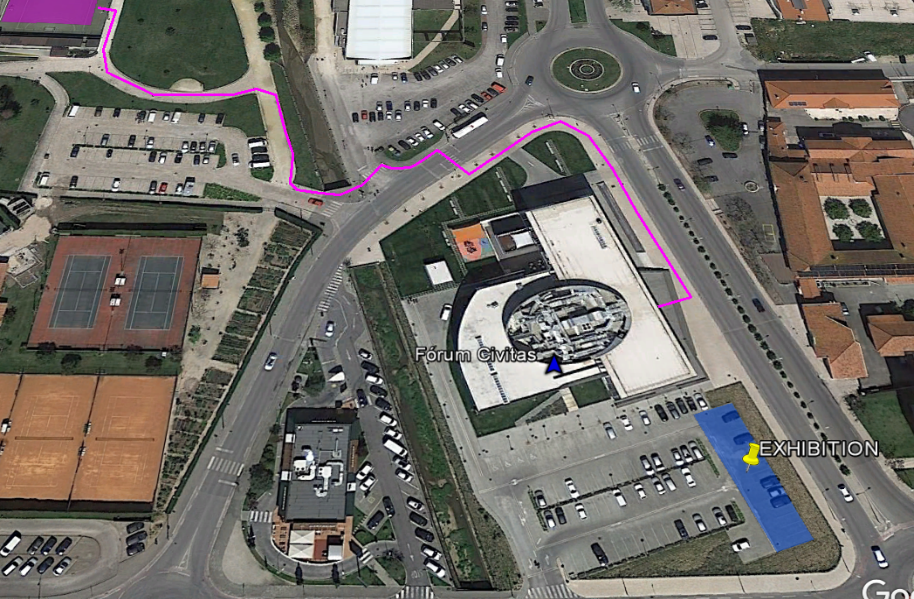 Exhibition stand pricing Exhibition space is free of charge for non-profit organisations and EC projects; equipment/furniture can be rented Exhibition space for commercial organisations is € 600 for the entire duration of the Forum Conference, and € 300 for Deployment Day only; equipment/furniture can be rented. Further information regarding payment details, rental options and local logistics will be communicated to the applicants directly. TimelineShipment of material to the conference venueAll materials will have to be shipped to Torres Vedras in advance. The following steps will need to be followed:All materials will be shipped to the logistic centre of the municipality (address to be given to the applicants directly later) All packages will be transported to the conference venue on 25th September 2017All materials shipped to the conference venue need to be correctly identified with a CIVITAS Forum Conference labelInformation regarding the return shipping of materials will be discussed with the applicants at a later stageDeployment day programmeExhibitors who would like the opportunity to have a two-way exchange with potential users of their tool or method can, as part of the CIVITAS Deployment Day, choose to showcase your tool/method through one of the listed below. During the Deployment Day, conference participants will be able to sign up for your activity right at your exhibition stand which would act as “home base”. Next to the accompanying activity that will take place for a limited period of time during the Deployment Day, tool/ method owners can – via the “sign-in sheet” at their stand – offer time slots to present the respective tool/ method in more detail to interested participants.As you will need a stand for these events, please fill out application form A and B.TimelineAPPLICATION FORM A – Exhibition standContact personCompany and product informationType of space neededNotes:Signature: 							Date:APPLICATION FORM B – Deployment Day activityContact personCompany and product informationYour contributionNotes:Signature: 							Date:Please send your application by email to the CIVITAS Secretariat: forum.contributions@civitas.eu.If you have any questions, please contact the CIVITAS Secretariat.Contact: CIVITAS Secretariatc/o Regional Environmental Center (REC)Ady Endre ut 9-112000 Szentendre, HungaryPhone: +36 26 504046Email: secretariat@civitas.eu* Please note that CIVITAS SATELLITE will not cover any travel costs to the CIVITAS Forum conference.** We would like to remind you that everyone who will attend the Forum conference 2017 (also those having an exhibition stand, etc.) should also register for the conference on the CIVITAS website. Registration is available here: http://civitas.eu/civitas-forum-conference-2017  18 May 2017Deadline to submit an application5 June 2017Applicants informed of selection27-29 September 2017CIVITAS Forum ConferenceFormatDescriptionPresentation at exhibition standIn this format you would give a short – usually PowerPoint-based – presentation on your tool/ method at your stand. Presentations would be given repeatedly or “on-demand” for individual people or for a group of people. A “sign-in sheet” at the stand can be used to schedule presentations or to display a predefined schedule of presentations.PechaKucha presentation at exhibition standIn contrast to giving a traditional presentation at your stand you may present your tool/ method with a PechaKucha presentation consisting of 20 slides which are shown for 20 seconds each (6 minutes and 40 seconds in total). The slides typically consist of pictures only (or very limited text added) and the slides change automatically. Such a presentation can also be given repeatedly or “on-demand” for individual people or for a group of people. A “sign-in sheet” at the stand can be used to schedule presentations or to display a predefined schedule of presentations.Speed-networkingThis meeting format should encourage the take-up of the tool and method presented at your exhibition stand by accelerating contacts with potential customers through quick exchange of information. Generally, participants greet each other in a series of brief exchanges during a set period of time. During an interaction, attendees share their professional backgrounds and interests and the tool/ method presented at the exhibition stand could be explained via a short tutorial. This format should on the one hand help cities to find tools and methods to push forward sustainable urban mobility policies and measures, and on the other hand it should help tool and method owners to market their products. During the Deployment Day itself this would be managed by SATELLITE involving several tool/ method owners.Study tourIn this format you would take out a group of people to walk around the city of Torres Vedras and visit points of interest on a predetermined route in order to demonstrate the application of the tool/ method presented at your exhibition stand. The study tour format can kick-off and/ or end with a short session of (PechaKucha) presentations.The length of the study tour should be determined by the programme you are suggesting (typically it is longer than a walkshop). For this format you are encouraged to contact representatives from Torres Vedras in advance (via the CIVITAS Secretariat) to discuss the possibilities on what can be shown on site during the study tour. The aim should be to address and jointly discuss local urban mobility challenges in a constructive way.WalkshopIn this format you would take out a group of people to walk around the city of Torres Vedras and visit points of interest on a predetermined route in order to demonstrate the application of the tool/ method presented at your exhibition stand. A walkshop should be more interactive than a study tour. Participants may be asked to observe and document what they see, e.g. by taking pictures and/ or videos or using other means of documentation such as social media tools. The walking component may be followed by a workshop component. During this workshop, participants’ observations could by pooled and discussed. Such an analysis of the results of the walkshop could consist of short stimulus presentations and open discussions which could take place in a meeting room.The length of the walkshop should be determined by the programme you are suggesting (typically it is shorter than a study tour). For this format you are encouraged to contact representatives from Torres Vedras in advance (via the CIVITAS Secretariat) to discuss the possibilities on what can be shown on site during the walkshop. The aim should be to address and jointly discuss local urban mobility challenges in a constructive way.18 May 2017Deadline to submit an application5 June 2017Applicants informed of selection1st week of September 2017Telephone conferences to brief those organising and those involved in an activity (required, will be organised by SATELLITE); at the end everyone confirms their contributions to the Forum programme27-29 September 2017CIVITAS Forum conferenceNameOrganisationE-mail addressPhoneProjectCompany profile
(max. 300 words):Product description
(max. 400 words):Indoor or outdoor stand Exhibition stand (during Deployment Day only) Exhibition stand (during entire CIVITAS Forum conference)Need for equipment We will need a table at our stand We will need chair(s) at our stand. Please indicate number: ____ We will need electricity at our standAdditional space neededIf you require further space than just your exhibition stand, e.g. to present vehicles, please include information how much space you would need.NameOrganisationE-mail addressPhoneProjectCompany profile
(max. 300 words):Product description
(max. 400 words):Type of contribution  Presentation at exhibition stand PechaKucha presentation at exhibition stand Speed-networking Study tour Walkshop Other (Innovative approaches are encouraged! Please also explain concept in abstract below.)Type of space neededThe exhibition stand will be the starting point of your activities suggested for the Deployment Day. Therefore, please indicate whether you would prefer an indoor or outdoor stand and the equipment you need at your stand. Additionally, please indicate whether you also need a meeting room, a starting point for an outdoor tour, or anything else. Exhibition stand (during Deployment Day only) Exhibition stand (during entire CIVITAS Forum conference) We will need a table at our stand We will need chair(s) at our stand. Please indicate number: ____ We will need electricity at our stand Meeting room (small, 12-15 people) Meeting room (large, up to 60 people) Outdoor tour starting point Other (e.g. if you need more space than just your exhibition stand – please include further information in your abstract below)Abstract (max. 800 words):